 ZLÍNSKÝ KRAJSKÝ  FOTBALOVÝ  SVAZ 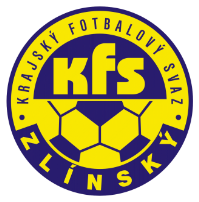 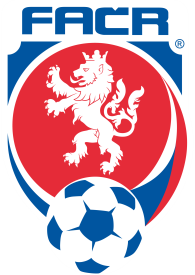 Hradská 854, 760 01 ZLÍN       Tel: 577 019 393Email: lukas@kfszlin.cz  
__________________________________________________________________________DK Zlínského KFS dle § 89 odst. 2 písm. a) zahajuje disciplinární řízeníBalážik Jiří		92100643	Napajedla	2021720A1A1505Oslzla Tomáš		99090321	Boršice	2021720A1A1507Skovajsík Tomáš	94072097	Hluk		2021720A2B1502Ryška Tomáš		90071903	Koryčany	2021720A2B1503Straňák Radim	96050880	Nivnice	2021720A2B1504Grygar Jakub	98120825	Krhová	2021720A3A1503Krajča Vojtěch	98071317	Krhová	2021720A3A1503Pajtáš David		96071677	Příluky	2021720A3A1503Ječmeň Martin	05020345	Choryně	2021720A3A1504Münster Tomáš	82071345	Holešov B	2021720A3B1507Talášek Jakub	91071303	Vel.Ořechov	2021720A3C1502Chovanec Martin	91032566	Slavkov	2021720A3C1502FK Admira Hulín	7210581	1.FC Polešovice	7220441			2021720A3C1506	Valášek Josef		83111079	Fryšták		8 ŽKLanda Jiří		91111091	Choryně		8 ŽKJablunka Dušan	88110764	Morkovice		4 ŽKŽelezník Lukáš	90061323	Slušovice		4 ŽKAbík Milan		86011734	Hor. Lideč		4 ŽKZachrdla Martin	97080073	Val. Meziříčí B	4 ŽKCmol Ondřej		86110587	Dol. Němčí		4 ŽKHřebačka Jan	97040857	Fryšták		4 ŽKSkovajsík Tomáš	94072097	Hluk			4 ŽKStraňák Radim	96050880	Nivnice		4 ŽKVelecký Vlastimil	91011226	Nivnice		4 ŽKKobzinek Miroslav	84080231	Újezdec		4 ŽKŠmíd Martin		89041049	Újezdec		4 ŽKOrság Vladimír	81101653	Jablůnka		4 ŽKPastuszek Lukáš	91010735	Krhová		4 ŽKŠedý Štěpán		97030628	Poličná		4 ŽKPajtáš David		96071677	Příluky		4 ŽKTrochta Matouš	99070168	Ratiboř		4 ŽKFabík Vlastimil	00041375	Mladcová		4 ŽKPonížil Radek	94090223	Slavkov p/H.		4 ŽKNáplava Jaroslav	95010216	Polešovice		4 ŽKChovanec Martin	91032566	Slavkov		4 ŽKLapčík Adam		98100386	Topolná		4 ŽKTalášek Jakub	91071303	Vel. Ořechov		4 ŽKBaroš Jakub		03100907		Rožnov p/R.		4 ŽKNohavica Ondřej	05090502		Rožnov p/R.		4 ŽKPlášek Karel		03030221		Uh. Brod		4 ŽKJednání DK Zl KFS proběhne ve středu 30.3.2022 v 10:00 hodin.Zdeněk Kadlčekpředseda DK Zl KFS